Publicado en Madrid el 16/01/2018 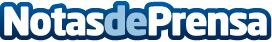 ‘Compartir piso de estudiantes en Madrid es ahora más fácil que nunca’, afirman en Vive y EstudiaMadrid, junto con Barcelona y Valencia, es uno de los destinos más solicitados por estudiantes nacionales y extranjeros para sus programas erasmus y estudios de posgrado. Pero encontrar pisos compartidos para estudiantes en Madrid siempre ha sido una labor arriesgada, ya que a fin de cuentas se debe confiar en las fotos que el propietario ha sacado del alojamiento, y en su palabra de que todo es tal y como se afirma antes de entrar al piso y observarlo en personaDatos de contacto:Vive y Estudiahttps://www.viveyestudia.com/915 229 466Nota de prensa publicada en: https://www.notasdeprensa.es/compartir-piso-de-estudiantes-en-madrid-es_1 Categorias: Nacional Inmobiliaria Madrid http://www.notasdeprensa.es